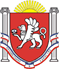 РЕСПУБЛИКА КРЫМ НИЖНЕГОРСКИЙ РАЙОНАДМИНИСТРАЦИЯ ИЗОБИЛЬНЕНСКОГО СЕЛЬСКОГО ПОСЕЛЕНИЯ ПОСТАНОВЛЕНИЕ26.10.2018г. 				с. Изобильное			     № 112Об утверждении муниципальной программы «Развитие водоснабжения Изобильненского сельского поселения Нижнегорского района Республики Крым»В соответствии с п.1 ст. 179 Бюджетного кодекса Российской Федерации, Федеральным законом от 06.10.2003 № 131-ФЗ «Об общих принципах организации местного самоуправления в Российской Федерации», Законом Республики Крым от 2 июня 2015 г. N 108-ЗРК/2015 «О стратегическом планировании в Республике Крым», Уставом муниципального образования Изобильненское сельское поселение Нижнегорского района Республики Крым администрация Изобильненского сельского поселения Нижнегорского района Республики КрымПОСТАНОВЛЯЕТ:1. Утвердить муниципальную Программу «Развитие водоснабжения Изобильненского сельского поселения Нижнегорского района Республики Крым».2. Обнародовать настоящее постановление на информационном стенде Изобильненского сельского совета Нижнегорского района Республики Крым по адресу: Республика Крым, Нижнегорский район, с. Изобильное, пер. Центральный д.15, на сайте администрации Изобильненского сельского поселения http://izobilnoe-sp.ru/3. Контроль за исполнением настоящего постановления оставляю за собойПредседатель Изобильненского сельского совета - глава администрацииИзобильненского сельского поселенния 					Л.Г.НазароваПриложение к постановлениюадминистрации Изобильненского сельскогопоселения Нижнегорского районаРеспублики Крым от 22.10.2018 № 125-02Паспорт муниципальной программы«Развитие водоснабжения Изобильненского сельского поселения Нижнегорского района Республики Крым» (далее – Программа)1. Содержание проблемы и обоснование необходимости ее решения Программными методамиВодопроводные сети села Изобильное строились в 1951 г. Материал труб – в основном металлические, асбестоцементные. В связи с износом, коррозией метала  и зарастанием внутренней поверхности труб, а также многочисленных порывов от просадки грунта, возникла необходимость 100% замены данных трубопроводов и запорной арматуры на них. Водопроводные колодцы были построены из кирпича и камня ракушечника и за время эксплуатации пришли в негодность - кладка стенок разрушилась и осыпалась, бетонных крышек над колодцами нет. Трубопроводы залегают на глубине от 1,00-1,50 метра. Демонтаж водопровода не целесообразен, так как в результате длительной эксплуатации (множественные порывы, сквозная коррозия металла), трубы имеют 100% износ и восстановлению не подлежат. В связи с чем требуется капитальный ремонт части сетей водоснабжения с. Изобильное Нижнегорского района для эффективного и качественного предоставления услуг населению по водопользованию и снижение затратных ресурсов. Бюджет Изобильненского сельского поселения Нижнегорского района Республики Крым является дотационным и для выполнения всех требований Программы необходима финансовая помощь из бюджета Республики Крым. Программа позволит выявить, провести мониторинг текущего состояния провести анализ и методы решения восстановления водоснабжения села Изобильное  Изобильненского сельского поселения Нижнегорского района Республики Крым  2. Основные цели и задачи, сроки и этапы реализации муниципальной программы, а также целевые показателиОсновной целью Программы является 100 % замена магистральных и разводящих сетей водоснабжения, водопроводных колодцев, заглушек, установка пожарных гидрантов, обеспечение домохозяйств Изобильненского сельского поселения круглосуточной подачей воды.Объединение финансовых, материально-технических ресурсов, производственного и научного потенциала, проведение общестроительных работ на объектах централизованного водоснабжения.Контроль за методами решения вопросов местного значения поселения, качеством предоставляемых услуг, улучшение экологической обстановки, обеспечение доступности коммунальных услуг в соответствии с платежеспособным спросом граждан, проживающих в Изобильненском сельском поселении и в соответствии со стандартами предоставления коммунальных услуг.Целевые показатели указаны в приложении № 1 Программы.3. Система Программных мероприятий, в том числе ресурсное обеспечение Программы, перечень мероприятий, источники финансированияСистема Программных мероприятий позволит качественно пошагово подойти к решению вопросов, указанных Программой. Объединить стратегический потенциал Республики Крым, Нижнегорского района, администрации Изобильненского сельского поселения Нижнегорского района Республики Крым в решении указанных вопросов.Минимальный перечень видов работ по Развитию водоснабжения Изобильненского сельского поселения Нижнегорского района Республики Крым (далее - минимальный перечень):- Провести капитальный ремонт части сети водоснабжения ул. Грибакова, ул. Вишневая, ул. Чехова,ул. Шатилова,ул.Новая, ул.Романенко,ул.Молодежная,ул.Юбилейная, ул.Почтовая, ул.Спортивная,ул.Кооперативная, ул.Салгирная,ул.Приречная,пер.Центральный, ул.Кирпичная,ул.Первомайская,ул.Зеленая, ул.Студенческая,ул.Степная, ул.Присивашская ул.Садовая с. Изобильное Нижнегорского района.- Обеспечить выполнение требований, установленных Проектом зон санитарной охраны источников питьевого водоснабжения.- Ограждение, установка знаков «Зона санитарной охраны», устройство щебеночных покрытий подходов и подъездов, планировка территории, санитарная очистка территории, соблюдение санитарных правил и норм на скважинах.При использовании Программно-целевого метода могут возникнуть следующие внешние риски реализации Программы:- законодательные риски, связанные с несовершенством законодательной базы в сфере жилищно-коммунального хозяйства;- финансово-экономические риски, связанные с возможным уменьшением объема средств федерального бюджета и бюджета Республики Крым, направляемых на реализацию основных мероприятий Программы, оптимизацией расходов при формировании проекта бюджета Республики Крым, бюджета Изобильненского сельского поселения Нижнегорского района Республики Крым на очередной финансовый год и плановый период. Последствиями указанных рисков могут стать недостаточная финансовая поддержка реализации мероприятий Программы, снижение эффективности использования выделяемых бюджетных средств.Внешними рисками реализации Программы являются действие обстоятельств непреодолимой силы, изменение федерального законодательства.К внутренним рискам реализации Программы относятся следующие организационные и управленческие риски:- несвоевременная разработка, согласование и принятие документов, обеспечивающих выполнение основных мероприятий Программы;- разрозненные действия исполнительных органов государственной власти Республики Крым и органов местного самоуправления муниципальных образований в Республике Крым, снижение их ответственности за реализацию мероприятий Программы;- недостаточная оперативность корректировки хода реализации Программы при возникновении внешних рисков реализации Программы.	В целях минимизации вышеуказанных рисков реализации Программы предусматривается оперативное реагирование и принятие следующих мер по управлению рисками реализации Программы:- оперативный мониторинг хода реализации Программы;- оптимизация расходов бюджета Изобильненского сельского поселения Нижнегорского района Республики Крым и привлечение дополнительных средств на выполнение основных мероприятий Программы;- оперативное реагирование на изменения федерального законодательства;- определение приоритетов для первоочередного финансирования основных мероприятий Программы;- своевременная корректировка основных мероприятий Программы и сроков их выполнения с сохранением ожидаемых результатов их реализации. Финансирование основных мероприятий Программы будет осуществляться с учетом результатов мониторинга хода и эффективности её реализации в отчетном периоде.Источниками финансирования Программы являются бюджет Республики Крым и бюджет Нижнегорского района Республики Крым. Объем финансирования Программы ежегодно уточняется в соответствии с федеральным законом о федеральном бюджете и законом Республики Крым о бюджете на соответствующий финансовый плановый период. Объем финансового обеспечения Программы составит на 2020 год – 10 554 260,00 рубля.в том числе:- за счет средств бюджета Республики Крым- 10 026 547,00 руб. - за счет Нижнегорского района Республики Крым – 527 713.00 руб.Объем финансового обеспечения Программы составит на 2021 год – 17 587 825,00 рубля.в том числе:- за счет средств бюджета Республики Крым- 16 708 433,00 руб. - за счет Нижнегорского района Республики Крым – 879 392.00 руб.4. Нормативное обеспечениеПрограмма разработана в соответствии с - Федеральным законом РФ № 131-ФЗ от 06.10.2003г. «Об общих принципах организации местного самоуправления в Российской Федерации»,. статьями 83, 84 Конституции Республики Крым, статьями 28, 41 Закона Республики Крым от 21 мая 2014 года N 5-ЗРК «О системе исполнительных органов государственной власти Республики Крым», Уставом муниципального образования Изобильненское сельское поселение Нижнегорского района Республики Крым, Устав муниципального образования Изобильненское сельское поселение Нижнегорского района Республики Крым, Постановление администрации № 32 от 03.04.2017 Об утверждении порядка принятия решений о разработке долгосрочных целевых программ Изобильненского сельского  поселения и их формирования и реализации.5. Механизм реализации муниципальной программы, включая организацию управления муниципальной программой и контроль за ходом ее реализацииТрудовое участие заинтересованных лиц - выполнение неоплачиваемых работ по благоустройству территории и зон санитарной охраны, не требующих специальной квалификации (субботник, высадка растений, санитарная очистка территории);Утверждение (корректировка) правил благоустройства поселений, с учетом общественных обсуждений и методических рекомендаций, утвержденных Министерством строительства и жилищно-коммунального хозяйства Российской Федерации;Ответственный исполнитель муниципальной Программы обеспечивает разработку, координацию деятельности соисполнителей и участников муниципальной Программы, а также мониторинг ее реализации и предоставление отчетности о достижении целевых показателей (индикаторов) муниципальной Программы.Приложение 1 к муниципальной программе «Развитие водоснабжения Изобильненского сельского поселения Нижнегорского района Республики Крым»Перечень целевых индикаторов и показателей муниципальной программы «Развитие водоснабжения Изобильненского сельского поселения Нижнегорского района Республики Крым» и их значенияПриложение 2 к муниципальной программе «Развитие водоснабжения Изобильненского сельского поселения Нижнегорского района Республики Крым»                                                      Перечень основных мероприятий муниципальной программы «Развитие водоснабжения Изобильненского сельского поселения Нижнегорского района Республики Крым»                                                                                                                                                                          Приложение 3 к муниципальной программе «Развитие водоснабжения Изобильненского сельского поселения Нижнегорского района Республики Крым»Ресурсное обеспечение реализации муниципальной программы «Развитие водоснабжения Изобильненского сельского поселения Нижнегорского района Республики Крым» по источникам финансирования Наименование Программы«Развитие водоснабжения Изобильненского сельского поселения Нижнегорского района Республики Крым»Ответственный исполнитель ПрограммыАдминистрация Изобильненского сельского поселения Нижнегорского района Республики КрымМуниципальный заказчик Программы Администрация Изобильненского сельского поселения Нижнегорского района Республики КрымРазработчик ПрограммыАдминистрация Изобильненского сельского поселения Нижнегорского района Республики КрымКоординатор муниципальной ПрограммыПредседатель Изобильненского сельского совета - глава администрации Изобильненского сельского поселеннияОснование для разработки Программы- Федеральный закон РФ № 131-ФЗ от 06.10.2003 г. «Об общих принципах организации местного самоуправления в Российской Федерации»; - Устав муниципального образования Изобильненское сельское поселение Нижнегорского района Республики Крым;- Постановление администрации № 32 от 03.04.2017 Об утверждении порядка принятия решений о разработке долгосрочных целевых программ Изобильненского сельского  поселения и их формирования и реализации.Подпрограммы ПрограммыотсутствуютЦели Программы- Эффективное и качественное предоставления услуг населению по водопользованию согласно требованиям СанПиН 2.1.4.1074-01 «Питьевая вода».- Повышение качества и комфортного проживания населения на территории Изобильненского сельского поселения Нижнегорского района Республики Крым. - Обеспечение населения Изобильненского сельского поселения чистой водой для сохранения здоровья граждан, обеспечение надежного и устойчивого обслуживания потребителей коммунального комплекса, снижение сверхнормативного износа объектов коммунальной инфраструктуры.Задачи Программы- Объединение финансовых, материально-технических ресурсов, производственного и научного потенциала, проведение общестроительных работ на объектах централизованного водоснабжения для обеспечения соответствия показателей качества воды требованиям СанПиН 2.1.4.1074-01 «Питьевая вода. - Гигиенические требования к качеству воды централизованных систем питьевого водоснабжения. - Контроль качества, улучшение экологической обстановки, обеспечение доступности коммунальных услуг в соответствии с платежеспособным спросом граждан, проживающих в Изобильненском сельском поселении и в соответствии со стандартами предоставления коммунальных услуг.- Капитальный ремонт части сети водоснабжения по ул. Грибакова, ул. Вишневая, ул. Чехова,ул. Шатилова,ул.Новая, ул.Романенко,ул.Молодежная,ул.Юбилейная, ул.Почтовая, ул.Спортивная,ул.Кооперативная, ул.Салгирная,ул.Приречная,пер.Центральный, ул.Кирпичная,ул.Первомайская,ул.Зеленая, ул.Студенческая,ул.Степная, ул.Присивашская ул.Садовая с. Изобильное Нижнегорского района.Этапы и сроки реализации Программы2020 – 2021 годыИсточниками финансирования и объемы бюджетных ассигнований ПрограммыИсточниками финансирования Программы являются:- бюджет Республики Крым.  - бюджет Нижнегорского района Республики Крым. Объем финансирования Программы за счет средств бюджета Республики Крым и бюджета Нижнегорского района ежегодно уточняется в соответствии с федеральным законом о федеральном бюджете, законом Республики Крым о бюджете Республики Крым, решением Изобильненского сельского совета 1 созыва «Об утверждении бюджета Изобильненского сельского поселения Нижнегорского района Республики Крым» на соответствующий финансовый год и плановый период; - объем финансового обеспечения Программы составит 28 142 085,00 рубля.в том числе:- за счет средств бюджета Республики Крым- 28 142 085,00 руб. - за счет средств бюджета Нижнегорского района Республики Крым – 1 407 105,00 руб.26 734,980100 % замена магистральных и разводящих сетей водоснабжения, водопроводных колодцев, заглушек, установка пожарных гидрантов, обеспечение санитарно-охранных мероприятий системы водоснабжения, предоставление эффективных и качественных услуг населению по водопользованиюN
п/ппоказателя (индикатора) (наименование)Единица измеренияЗначения целевого индикатора и показателя по годамЗначения целевого индикатора и показателя по годамЗначения целевого индикатора и показателя по годамN
п/ппоказателя (индикатора) (наименование)Единица измерения2019202020211234561Капитальный ремонт сетей водоснабжения с. Изобильное Нижнегорского района/ п ул. Грибакова, ул. Вишневая, ул. Чехова,ул. Шатилова,ул.Новая, ул.Романенко,ул.Молодежная,ул.Юбилейная, ул.Почтовая, ул.Спортивная,ул.Кооперативная, ул.Салгирная,ул.Приречная,пер.Центральный, ул.Кирпичная,ул.Первомайская,ул.Зеленая, ул.Студенческая,ул.Степная, ул.Присивашская ул.Садовая ед.3Выполнение работ согласно проекту зон санитарной охраны ед.N
п/пНомер и наименование основного мероприятияОтветственный исполнитель Программы, основного мероприятия ПрограммыСрокСрокОжидаемый непосредственный результат реализации основного мероприятия (краткое описание)Последствия не реализации мероприятийN
п/пНомер и наименование основного мероприятияОтветственный исполнитель Программы, основного мероприятия Программыначала реализации (год)окончания реализации (год)Ожидаемый непосредственный результат реализации основного мероприятия (краткое описание)Последствия не реализации мероприятий12345671.Основное мероприятие 1. –Капитальный ремонт сетей водоснабжения с. Изобильное Нижнегорского района/ по ул. Грибакова, ул. Вишневая, ул. Чехова,ул. Шатилова,ул.Новая, ул.Романенко,ул.Молодежная,ул.Юбилейная, ул.Почтовая, ул.Спортивная,ул.Кооперативная, ул.Салгирная,ул.Приречная,пер.Центральный, ул.Кирпичная,ул.Первомайская,ул.Зеленая, ул.Студенческая,ул.Степная, ул.Присивашская ул.Садовая с. Изобильное Нижнегорского района.администрация Изобильненского сельского поселения Нижнегорского района Республики Крым20202021100 % замена магистральных и разводящих сетей водоснабжения, водопроводных колодцев, заглушек, установка пожарных гидрантов.Снижение водопотребления увеличение количества ремонтных работ, снижение качества подаваемой воды, увеличение рисков заболевания почвенными инфекциями, попадание в систему водоснабжения вредоносных объектов, снижение пропускной способности трубопроводов увеличение расхода электроэнергии снижение эффективного и качественного предоставления услуг населению по водопользованию, рост социальной напряженности, снижение имиджа Изобильненского сельского поселения Нижнегорского района Республики КрымСнижение водопотребления увеличение количества ремонтных работ, снижение качества подаваемой воды, увеличение рисков заболевания почвенными инфекциями, попадание в систему водоснабжения вредоносных объектов, снижение пропускной способности трубопроводов увеличение расхода электроэнергии снижение эффективного и качественного предоставления услуг населению по водопользованию, рост социальной напряженности, снижение имиджа Изобильненского сельского поселения Нижнегорского района Республики Крым2Основное мероприятие 3. выполнение работ согласно проекта зон санитарной охраны администрация Изобильненского сельского поселения Нижнегорского района Республики КрымОграждение, установка знака «зоны сан охраны», устройство щебеночных покрытий подходов и подъездов, планировка территории, санитарная очистка территории, соблюдение санитарных правил и норм.Снижение водопотребления увеличение количества ремонтных работ, снижение качества подаваемой воды, увеличение рисков заболевания почвенными инфекциями, попадание в систему водоснабжения вредоносных объектов, снижение пропускной способности трубопроводов увеличение расхода электроэнергии снижение эффективного и качественного предоставления услуг населению по водопользованию, рост социальной напряженности, снижение имиджа Изобильненского сельского поселения Нижнегорского района Республики КрымНаименованиеОтветственный исполнительНаименование муниципальной программы, подпрограммы муниципальной программы, мероприятийИсточник финансирования (наименование источников финансирования)Оценка расходов по годам реализации муниципальной программы (тыс. рублей)Оценка расходов по годам реализации муниципальной программы (тыс. рублей)Оценка расходов по годам реализации муниципальной программы (тыс. рублей)Оценка расходов по годам реализации муниципальной программы (тыс. рублей)НаименованиеОтветственный исполнительНаименование муниципальной программы, подпрограммы муниципальной программы, мероприятийИсточник финансирования (наименование источников финансирования)201920202021Всего12345678Муниципальная программаадминистрация Изобильненского сельского поселения Нижнегорского района Республики Крым«Развитие водоснабжения Изобильненского сельского поселения Нижнегорского района Республики Крым»Всего в т.ч. по отдельным источникам финансирования:10 554,26017 587,82528 142,085Муниципальная программаадминистрация Изобильненского сельского поселения Нижнегорского района Республики Крым«Развитие водоснабжения Изобильненского сельского поселения Нижнегорского района Республики Крым»Бюджет Нижнегорского района527,713879,3921 407,105Муниципальная программаадминистрация Изобильненского сельского поселения Нижнегорского района Республики Крым«Развитие водоснабжения Изобильненского сельского поселения Нижнегорского района Республики Крым»бюджет РК10 026,54716 708,43326 734,980Муниципальная программаадминистрация Изобильненского сельского поселения Нижнегорского района Республики Крым«Развитие водоснабжения Изобильненского сельского поселения Нижнегорского района Республики Крым»внебюджетные средства